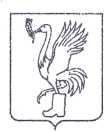 СОВЕТ ДЕПУТАТОВТАЛДОМСКОГО ГОРОДСКОГО ОКРУГА МОСКОВСКОЙ ОБЛАСТИ141900, г. Талдом, пл. К. Маркса, 12                                                          тел. 8-(49620)-6-35-61; т/ф 8-(49620)-3-33-29 Р Е Ш Е Н И Еот __23 декабря____  2021 г.                                                      №  81┌                                                      ┐Об утверждении порядка назначения и проведениясобраний, конференций граждан (собраний делегатов)на территории Талдомского городского округаМосковской области  В соответствии со ст. 29, ст. 30 Федерального закона от 06.10.2003 N 131-ФЗ "Об общих принципах организации местного самоуправления в Российской Федерации", руководствуясь Уставом Талдомского городского округа, Совет депутатов Талдомского городского округа РЕШИЛ:1. Утвердить порядок назначения и проведения собраний, конференций граждан (собраний делегатов) на территории Талдомского городского округа Московской области (прилагается).2. Направить настоящее решение для подписания и обнародования главе Талдомского городского округа Крупенину Ю.В.3. Опубликовать настоящее решение в общественно-политической газете «Заря» и разместить на официальном сайте администрации Талдомского городского округа в сети Интернет.4. Настоящее решение вступает в силу с момента его опубликования. 5. Контроль за исполнением настоящего решения возложить на председателя Совета депутатов Талдомского городского округа М.И. Аникеева.Председатель Совета депутатовТалдомского городского округа                                                           М.И. АникеевГлава Талдомского городского округа                                                 Ю.В. КрупенинПриложениек решению Совета депутатов Талдомского городского округаМосковской области                                                                 от 23 декабря 2021 г. № 81ПОРЯДОКНАЗНАЧЕНИЯ И ПРОВЕДЕНИЯ СОБРАНИЙ, КОНФЕРЕНЦИЙ ГРАЖДАН (СОБРАНИЙ ДЕЛЕГАТОВ) НА ТЕРРИТОРИИ ТАЛДОМСКОГО ГОРОДСКОГО ОКРУГА МОСКОВСКОЙ ОБЛАСТИ1. Общие положения 1.1. Настоящий Порядок, назначения и проведения собраний и конференций граждан (собраний делегатов) на территории Талдомского городского округа Московской области (далее - Порядок), разработан в соответствии с Федеральным законом от 06.10.2003 № 131-ФЗ «Об общих принципах организации местного самоуправления в Российской Федерации», Уставом Талдомского городского округа Московской области.1.2. Собрание граждан (далее - собрание), конференции (собрания делегатов) граждан (далее - конференции) являются формами непосредственного участия населения Талдомского городского округа в осуществлении местного самоуправления.1.3. Собрания, конференции граждан (собрание делегатов) проводятся с целью обсуждения вопросов местного значения, находящихся в компетенции органов местного самоуправления Талдомского городского округа, информирования населения о деятельности органов местного самоуправления и должностных лиц местного самоуправления Талдомского городского округа, обсуждения вопросов внесения инициативных проектов и их рассмотрения, осуществления территориального общественного самоуправления на части территории Талдомского городского округа.1.4. Настоящий Порядок не распространяется на собрания, конференции, проводимые по вопросам, не относящимся к вопросам местного значения, на собрания, конференции, проводимые в соответствии с уставами общественных объединений, жилищных (садовых), гаражно-строительных товариществ и кооперативов.Собрания, конференции, проводимые в целях осуществления территориального общественного самоуправления, определяются Уставом территориального общественного самоуправления.2. Порядок назначения собраний, конференций 2.1. Собрания, конференции проводятся на части территории Талдомского городского округа по инициативе населения Талдомского городского округа, Совета депутатов Талдомского городского округа и Главы Талдомского городского округа.2.2. Собрания, конференции, проводимые по инициативе населения, инициативных групп численностью не менее десяти граждан, достигших шестнадцатилетнего возраста и проживающих на территории Талдомского городского округа, органов территориального общественного самоуправления, старост сельских населенных пунктов и Совета депутатов Талдомского городского округа, назначаются решением Совета депутатов Талдомского городского округа.Собрания, проводимые по инициативе Главы Талдомского городского округа, назначаются постановлением Главы Талдомского городского округа.2.3. Инициатором проведения собрания, конференции от населения Талдомского городского округа может быть инициативная группа жителей Талдомского городского округа в количестве не менее 20 человек (далее - инициативная группа), проживающих на соответствующей части территории Талдомского городского округа, достигших шестнадцатилетнего возраста.Инициативная группа не позднее, чем за 45 календарных дней до предполагаемой даты проведения собрания (конференции), подает заявление о назначении собрания (конференции) в Совет депутатов в письменном виде. Заявление о проведении собрания, конференции подается лицом, которое в соответствии с Федеральным законом от 06.10.2003 № 131-ФЗ «Об общих принципах организации местного самоуправления в Российской Федерации» и настоящим Порядком может быть инициатором проведения собрания, конференции.2.4. В заявлении инициативной группы о назначении собрания (конференции), представляемом в письменной форме, указываются:1) форма мероприятия (собрание или конференция);2) вопрос, выносимый на собрание, конференцию;3) место проведения собрания, конференции;4) дата, время начала собрания, конференции;5) территория, в пределах которой предлагается провести собрание, конференцию;6) численность граждан, проживающих на территории, жители которой вправе участвовать в собрании, конференции;7) персональный состав инициативной группы с указанием фамилии, имени, отчества, места жительства и контактного номера телефона;8) способ (порядок) оповещения о собрании, конференции граждан, проживающих на территории, жители которой вправе участвовать в собрании, конференции;9) форма (образец) оповещения о собрании, конференции граждан, проживающих на территории, жители которой вправе участвовать в собрании, конференции.Оповещение может осуществляться следующими способами:- размещением информации о проведении собрания (конференции) на информационных стендах, расположенных в подъездах многоквартирного жилого дома, около многоквартирного жилого дома, группы жилых домов, в жилом микрорайоне, на иных территориях, жители которых вправе участвовать в собрании, конференции;- опубликованием информации в средствах массовой информации, распространяемых на территориях, жители которых вправе участвовать в собрании, конференции;10) при подаче заявления о проведении конференции - порядок выборов делегатов на конференцию;- норма представительства делегатов на конференцию;- границы территорий, от которых избираются представители (делегаты);- количество представителей (делегатов) от каждой из территорий;- место, дата и время проведения собраний на территориях для выборов делегатов (собрания по выборам делегатов на конференцию проводятся не позднее, чем за 5 дней до предполагаемой даты проведения конференции);11) дата подачи заявления о проведении собрания, конференции.2.5. Органы местного самоуправления и должностные лица местного самоуправления Талдомского городского округа, к ведению которых относится вопрос (вопросы), выносимый на рассмотрение собрания, конференции, вправе провести консультации (обсуждение) с инициативной группой о целесообразности проведения собрания, конференции по выносимому вопросу, а также представить свои замечания, предложения или мотивированные возражения его проведения.По общему согласию инициативной группы и Совета депутатов Талдомского городского округа дата, время и место проведения собрания, конференции и выносимые на рассмотрение вопросы могут быть изменены или скорректированы.2.6. Совет депутатов Талдомского городского округа не позднее чем через 30 календарных дней со дня поступления соответствующего заявления принимает решение о назначении собрания, конференции.В решении о назначении собрания, конференции указываются:- дата, время и место проведения собрания, конференции. Дата проведения конференции может быть назначена не ранее чем через 15 дней со дня принятия решения о проведении конференции;- территория, в пределах которой назначается проведение собрания, конференции;- численность граждан, проживающих на этой территории;- инициаторы созыва собрания, конференции;- вопрос, выносимый на собрание, конференцию;- порядок ознакомления с материалами, обсуждение которых предполагается на собрании, конференции.В решении Совета депутатов Талдомского городского округа о назначении конференции помимо этого указываются:- норма представительства делегатов на конференцию;- границы территорий, от которых избираются делегаты;- количество делегатов от каждой из территорий;- дата, место и время проведения собраний на территориях для выборов делегатов (собрания по выборам делегатов на конференцию проводятся не позднее, чем за 5 дней до предполагаемой даты проведения конференции).В решении Совета депутатов Талдомского городского округа о назначении собрания, конференции по инициативе Совета депутатов Талдомского городского округа, указываются должностные лица органов местного самоуправления, ответственные за подготовку собрания, конференции.Совет депутатов Талдомского городского округа отказывает в назначении проведения собрания, конференции в случаях:- непредставления инициативной группой в заявлении информации, указанной в п. 2.4 настоящего Порядка;- если выносимые на рассмотрение вопросы не отнесены законодательством Российской Федерации к вопросам местного значения;2.7. В случае если собрание, конференция проводятся по инициативе населения, его организация и проведение возлагаются на инициативную группу.Если собрание, конференция проводятся по инициативе Совета депутатов Талдомского городского округа, Главы Талдомского городского округа, их организация и проведение возлагаются на комиссию, которая формируется Советом депутатов Талдомского городского округа или Главой Талдомского городского округа из числа сотрудников администрации Талдомского городского округа и депутатов Совета депутатов Талдомского городского округа, в соответствии с правовым актом инициатора.В решении (постановлении) о назначении состава Комиссии по организации и проведению собраний, конференций определяются также и полномочия Комиссии по проведению собрания.Решение (постановление) о назначении собраний, конференций подлежат опубликованию в средствах массовой информации органами, их назначившими, и размещению на официальном сайте администрации Талдомского городского округа в информационно-телекоммуникационной сети Интернет.2.8. Инициаторы проведения собрания, конференции заблаговременно обеспечивают возможность ознакомления с материалами, выносимыми на собрание, конференцию, и оповещение граждан, имеющих право участвовать в собрании, конференции о дате, месте, времени и повестке дня.2.9. Инициаторы вправе пригласить на собрание, конференцию граждан представителей организаций и общественных объединений, а также средств массовой информации.
3. Порядок проведения собрания, конференции 3.1. Инициаторами собрания, конференции проводится регистрация участников собрания, конференции.При регистрации указываются следующие сведения об участниках:- фамилия, имя, отчество;- дата рождения;- место жительства участника, в соответствии с паспортом или свидетельством о регистрации по месту жительства или по месту пребывания.3.2. Собрание считается правомочным, если в нем принимают участие не менее одной трети жителей соответствующей территории, достигших шестнадцатилетнего возраста.Конференция считается правомочной, если в ней принимают участие не менее двух третей избранных на собраниях граждан делегатов, представляющих не менее одной трети жителей соответствующей территории, достигших шестнадцатилетнего возраста.3.3. Собрание, конференцию открывает представитель инициативной группы.3.4. Для ведения собрания, конференции избирается президиум, состоящий из председателя, секретаря собрания, конференции и других лиц по усмотрению участников собрания, конференции.3.5. Решения собраний, конференций, в том числе по выборам состава президиума, утверждению повестки дня, регламента проведения принимаются простым большинством голосов присутствующих участников собрания, конференции.3.6. При проведении собрания, конференции секретарь ведет протокол, в котором указываются:- дата и место проведения собрания, конференции;- инициатор или инициативная группа;- повестка дня;- территория, в пределах которой проводится собрание, конференция;- общее число граждан, имеющих право принимать участие в собрании, количество делегатов, избранных на конференцию в соответствии с нормой представительства;- количество участников собрания, количество присутствующих на конференции делегатов;- фамилию, имя и отчество председателя и секретаря;- фамилии выступающих на собрании и краткое содержание выступлений;- результаты голосования и принятые решения.К протоколу собрания прилагается список присутствующих.3.7. Протокол подписывается председателем и секретарем собрания, конференции и в течение 10 дней направляется органу, назначившему проведение.Итоги собрания (конференции) публикуются в средствах массовой информации.
4. Порядок избрания делегатов на конференцию 4.1. Выборы делегатов на конференцию проводятся путем открытого голосования, проводимого на собраниях жителей подъезда жилого многоквартирного дома, многоквартирного жилого дома, группы жилых домов, микрорайона, улицы, иных территориях проживания граждан, зарегистрированных в качестве участников собрания.Собрание по выборам делегатов на конференцию правомочно, если в нем приняло участие не менее одной трети жителей соответствующей территории, достигших шестнадцатилетнего возраста.4.2. Норма представительства делегатов на конференцию устанавливается инициатором ее проведения с учетом численности жителей, имеющих право на участие в конференции, проживающих в подъезде многоквартирного дома, в многоквартирном доме, группе жилых домов, микрорайоне, или на иной территории проживания граждан, на которой проводится конференция, и определяется в следующем порядке:один делегат избирается:от 10 человек - при численности населения территории менее 100 человек;от 20 человек - при численности населения от 100 до 300 человек;от 40 человек - при численности населения от 300 до 500 человек;от 50 человек - при численности населения свыше 500 человек.Норма представительства делегатов на конференцию в многоквартирном жилом доме, группе жилых домов, улице не может быть менее 1 делегата от 25 человек.4.3. До начала собрания по выборам делегатов на конференцию представители инициативной группы проводят регистрацию участников собрания по заранее составленному списку участников собрания.4.4. Собрание по выборам делегатов на конференцию открывает член инициативной группы. Для ведения собрания избирается президиум, состоящий из председателя, секретаря собрания и других лиц по усмотрению участников собрания. Выборы состава президиума, утверждение повестки дня, регламента проведения собрания производятся простым большинством голосов участников собрания по представлению инициативной группы или участников собрания.Решение принимается простым большинством голосов от числа участников собрания.Представители органов местного самоуправления и иные лица, присутствующие на собрании, имеют право совещательного голоса.Избранным считается кандидат, набравший наибольшее количество голосов граждан, зарегистрированных в качестве участников собрания.Секретарь собрания ведет протокол собрания, содержащий в обязательном порядке следующие сведения: адреса домов, жители которых участвуют в собрании, количество граждан, имеющих право участвовать в собрании, количество граждан, зарегистрированных в качестве участников собрания, инициатор, дата, время и место проведения собрания, состав президиума, фамилии, имена и отчества избранных на конференцию делегатов с указанием количества голосов, поданных за их избрание.Протокол подписывается председателем и секретарем собрания.
5. Заключительные положения 5.1. Решения собрания, конференции носят рекомендательный характер для органов местного самоуправления Талдомского городского округа, жителей Талдомского городского округа, предприятий, учреждений и организаций.5.2. Органы местного самоуправления Талдомского городского округа вправе принять правовой акт на основании обращения собрания (конференции) по вопросам местного значения в пределах своих полномочий.5.3. Расходы, связанные с организацией и проведением собраний, конференций осуществляются за счет средств инициатора или инициативной группы проведения собрания, конференции. Органы местного самоуправления вправе предоставить на безвозмездной основе помещения, находящиеся в муниципальной собственности, для проведения собраний и конференций.